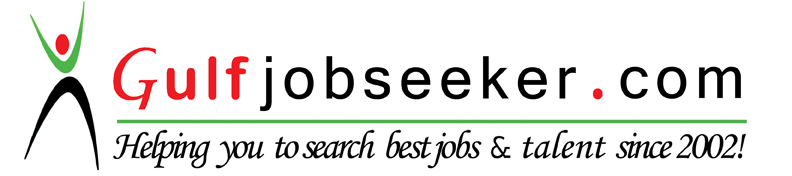 Whats app  Mobile:+971504753686 Gulfjobseeker.com CV No:1557216E-mail: gulfjobseeker@gmail.comDate of Birth:	 26-01-1992Visa status:VisitMarital Status: SingleObjectiveTo build an organized and disciplined career with a reputed organization where I can use my technical and management skills for the profit and growth of the organization.Academic outlineA strong team player with excellent technical and academic skills in Management Information Systems, Marketing Management and Human Resource Management with flare for innovation and creativity.EducationMalik Deenar Institute of Management Studies MBA in HR and Marketing, 2015Sharaf Arts & Science College – Bachelor of Business Administrator, 2013  Sa-Adiya Arts college– Higher Secondary, 2010M.R.V.H.S.S Padne– Secondary School, 2008.Diploma in Computer Application Sa-DTP,MS Word,Photoshop 2010Professional ExperienceEmployer 	: MANSHAU THAZKIYATHUSSUNNIYA KANNURDesignation 	: Office SECRETARY / ORPHANAGE MANAGER Duration 	: 10-05-2013 to 30-10-2013, 1-9-15 to 28-1-16Employer 	: I STAR SKILL DEVELOPMENT PRIVATE LTD BANGLOREDesignation 	: TRAINER L1Duration 	: 26th  April 2015- 30th July 2015Technical SkillsMicrosoft Office:MS Excel, MS Word, MS Power point,Operating Systems:XP, 7Adobe PhotoshopDTP Englilsh,Malayalam                   Awareness:Installation of software’s, browsing.Personal SkillsExcellent verbal and written communication skillsA good team player.Leadership qualities.Quick LearnerSelf-motivated and smart working.Flexibility to work on shifts/overtime/stand-by/on-call/holidays when required.People Management&Conflict Management.Self-MotivatedAchievements and Extra CurricularActively participated in many fests conducted by various collegesAttended national level seminar in Munnad peoples college on importance of cooperative moment in corporate sectorStudent leader in sa-adiya arts collegeBest Social worker Award.Languages KnownEnglish,Hindi,Malayalam,ArabiHobbies and interestsReading , Interacting with people.